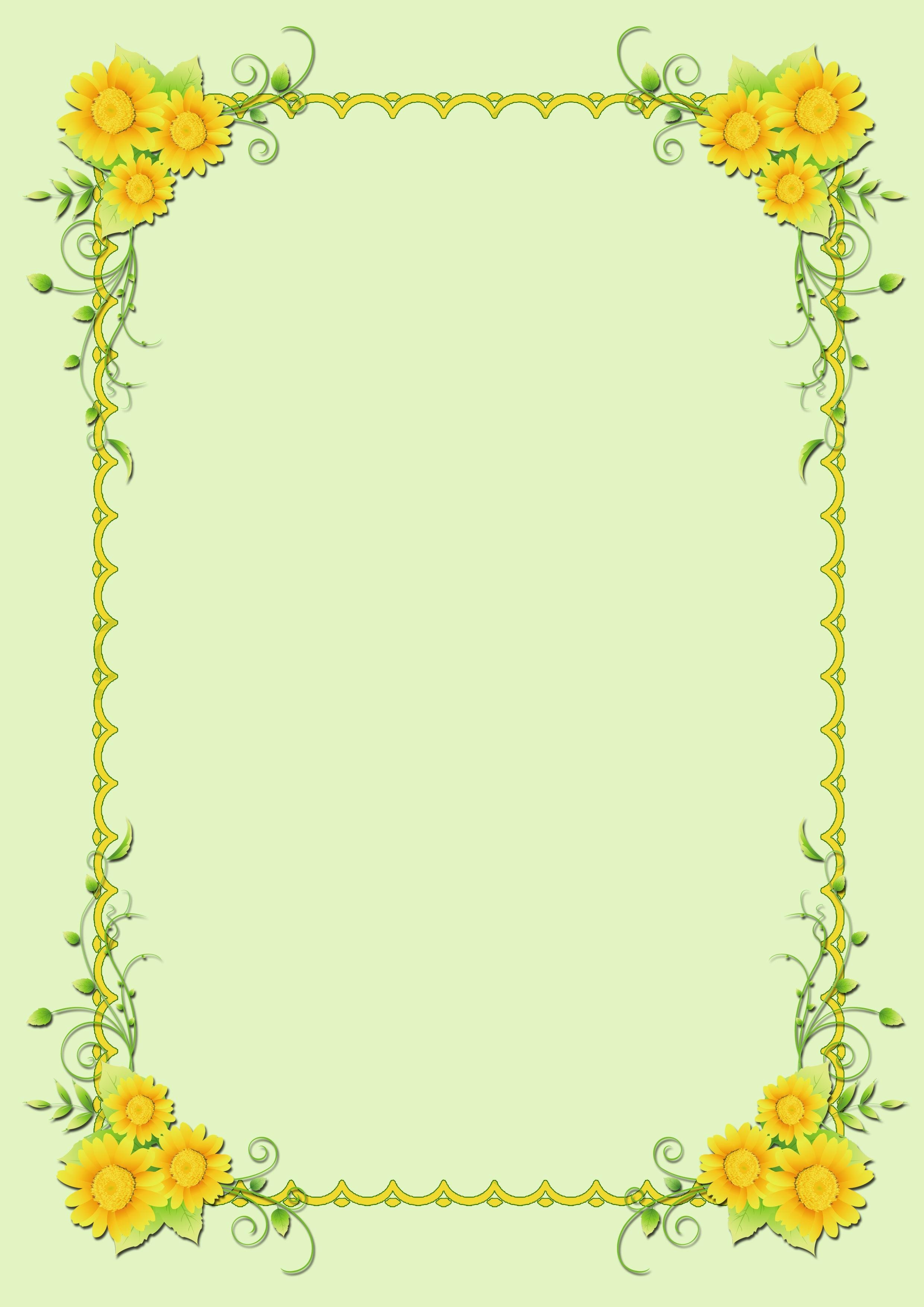 "Ничего не обходится нам так дешево
и не ценится так дорого, как вежливость."
                                            М. Сервантес  Большинство родителей и педагогов очень хотят, чтобы их дети были культурными и воспитанными людьми. Людьми, чувствующими боль другого, умеющими радоваться не только своему счастью, владеющими правильной, грамотной речью...Самым первым, пусть и малюсеньким шажочком в исполнении этой родительско - педагогической мечты может стать планомерная работа по формированию этикетной речи у дошкольников. Владение речевым этикетом обеспечивает комфорт в общении, поскольку способствует установлению доброжелательных взаимоотношений.     Мною было замечено, что дети, владея первоначальными знаниями в области речевого этикета, не умеют пользоваться ими, что, в частности, связано с не сформированностью умения ориентироваться в ситуациях общения, предвидеть их. Поэтому важно не только дать детям знания формул речевого этикета, но и научить ребенка ориентироваться в условиях общения. Это обуславливает актуальность выбранной темы исследования: "Формирование речевого этикета у детей старшего дошкольного возраста".   Основная цель моей работы:
формирование в каждом ребенке,  духовно- нравственного начала и обучение детей вежливому общению в различных речевых ситуациях
Задачи:
- дать начальные представления об основных понятиях риторики повседневного и делового общения;
- развивать связную диалогическую и монологическую речь каждого ребенка в группе;
- помочь детям усвоить формулы речевого общения;
- ознакомить детей с нормами русского литературного языка;
- развивать умение думать, сравнивать, анализировать свои и чужие поступки, учить давать оценку своему поведению и поступкам других людей.
  "Новорожденные везде плачут одинаково. Когда же они вырастают, у них оказываются неодинаковые привычки. Это - результат воспитания." Изречение одного из крупнейших философов древнего Китая Сюнь-цзы как нельзя лучше показывает, что воспитание играет огромную роль в развитии маленького человека. Только под влиянием других людей, в общении с ними ребенок приобретает навыки культуры общения или, наоборот, бескультурья. К сожалению, последнее все чаще проявляется не только в детской и подростковой среде, но и часто встречается среди взрослых людей. 
Что делать? Если взрослых людей трудно "переделать" и повлиять на их культуру общения, то в ребенка можно, хотя бы попробовать "заложить" зачатки культуры речи, попытаться сделать нормой для дошкольника вежливое обращение ко всем окружающим. Ребенка нужно именно научить доброжелательному отношению к другим людям на разных примерах. Как разговаривать по телефону, зачем здороваться и прощаться, как вести себя в поликлинике и транспорте, как обращаться к сверстнику, а как ко взрослому....И если работа в этом направлении ведется кропотливо, планомерно и постоянно, да и к тому же если и педагог является образцом для подражания, то результаты обязательно будут.
И все равно, на протяжении младшего и среднего дошкольного возраста дети неосознанно, а потому что так надо или так сказал взрослый, употребляют в своей речи вежливые слова. В старшем же дошкольном возрасте уже можно рассчитывать на осознанность со стороны дошкольников при формировании навыков этикетной речи.   Несмотря на то ,что работа по формированию вежливого и культурного общения в нашей группе еще в самом начале, некоторые успехи и достижения уже видны. И с ними я вас сейчас познакомлю:  Так, в течение этого учебного года с детьми проводились и проводятся следующие формы работы по данной теме: беседы, организованная деятельность, дидактические игры, игры-драматизации, чтение художественной литературы, рассматривание иллюстраций и картинок, решение проблемных ситуаций, обсуждение возникших ситуаций во время общения детей друг с другом и воспитателем.    Например, утро в группе мы начинаем с РАЗМИНКИ (когда еще не все дети пришли, а некоторые без настроения) Я предлагаю:-Давайте возьмемся за руки и с поклоном произнесем «Доброе утро, здравствуйте», желая друг другу , прежде всего здоровья. После разминки обычно у нас ситуативная беседа, в которую дети активно включаются.  Дети, как губки впитывают в себя решительно все, что их окружает, поэтому контролируйте свою речь, поведение. Как говорил Макаренко: «Ваше собственное поведение решающая вещь».  Воспитание речевого этикета у детей начинается с создания в группе тишины. Говор – свидетельство нормального общения в группе, при котором педагог слышит каждого ребенка. В спокойной обстановке педагог имеет возможность поговорить с каждым ребенком, обучая его своим примером.  Речевой этикет - неотъемлемый компонент вежливости. Вежливость - моральные качества, характеризующие поведение человека, для которого уважение к людям стало повседневной нормой поведения. Формула вежливости – доброе слово. Вежливые слова – это волшебное украшение нашей речи. Позвольте мне посоветовать вам не заставлять, не принуждать ребенка говорить слова вежливости. Лучше сказать за него, как бы вместе с ним по забывчивости потерявшим волшебное слово, поэтому «не скажи спасибо, а мы с Матвеем тебя благодарим». 
    Проводятся тематические дни:
1. Здравствуй! До свидания!
2. Есть ли правила общения по телефону?
3. Нужно ли быть вежливым?
4. Как и когда уместно разговаривать? (тихо - громко, много - мало...)
5. Книга - друг?
6. Общение без слов....возможно?
7. Стыдно ли извинятся?
8. Мне нужно что-то попросить...
9. Слова-паразиты
10. Мы идем в гости.
11. "Давайте говорить друг другу комплименты"
12. Зависит ли вежливость от возраста или кто должен поздороваться первым?

  Подобрана и составлена картотека игр на развитие речевого этикета и культуры общения. Игры вызывают огромный эмоциональный отклик со стороны детей и позволяют в непринужденной обстановке закрепить те или иные правила общения. Есть игры, которые стали особенно популярны и притягательны для ребят. Нашим старшим дошкольникам очень понравились такие игры, как "Комплименты", "Змей Горыныч", "Волшебное кресло",Скульптор", "Назови ласково".

   Для родителей были оформлены консультации: "Что такое речевой этикет", "Воспитание речевого этикета", «Ваш пример- другим наука». Надо сказать, что пример родителей и близкого окружения детей играет огромную роль в формировании навыков этикетной речи. И к сожалению, если дома ребенок часто слышит примеры ненормативной лексики, то ему тяжелее усваивать этикетную речь, так как нет примера для подражания среди родных ему людей.

  Для детей в группе организован книжный уголок, где они  знакомятся с художественными произведениями, которые мы обсуждаем, и рассматривают иллюстрации в книгах.

  Регулярно проводится образовательная деятельность по социально-коммуникативному развитию .

  Систематическая работа по формированию навыков этикетной речи , на протяжении предыдущего времени дала свои положительные результаты.

Результаты:
- у многих детей появилось осознанное отношение к формулам речевого этикета;
- большинство дошкольников используют формулы речевого этикета в повседневной жизни и не только со взрослыми, но и между собой ( "Спасибо, что ты дал мне игрушку", "Привет, ребята!", "Извини, я нечаянно"....);
- уменьшилось количество жалоб друг на друга, дети уже вполне могут самостоятельно разрешить между собой конфликтные ситуации, не прибегая к помощи взрослого;
- в ходе беседы или при возникновении различных ситуаций ребята могут вспомнить и привести в пример какого-нибудь литературно героя и его поступки.  И в заключении своего выступления я приглашаю вас в небольшое путешествие.  (небольшой пример, того, как можно заинтересовать ребенка, или подгруппу детей). Сегодня мы с вами отправимся в непростое путешествие, а в космическое, по орбите вежливости. Прошу вас надеть защитный шлем, пристегнуться. Удобно садитесь, взлетаем.      Первая планета – «Добрых слов»- В каждом из нас есть маленькое солнце- это солнце доброты. Добрый человек всегда пользуется волшебными словами. Я буду солнцем, своим лучиком буду дотрагиваться до вас, вы будете называть волшебные слова.    Путешествие продолжается.Вторая планета- «Заколдованная»- Мы должны выполнить задания, чтобы расколдовать эту планету, только тогда мы сможем продолжить наше путешествие.(заданий может быть 3-4)   Задание 1Шестилетний Миша только что получил подарок от тети. Он сильно сдавил коробку, чтобы узнать что внутри. Мама : «Миша, прекрати, ты испортишь подарок. Что нужно сказать?» Миша сердито: «Спасибо.»  Мама : Вот, хорошо».   Объясните, как вы думаете, правильно ли поступила мама? Почему? Как можно было поступить по- другому?   Путешествие продолжается.Третья планета- «Сказочная»-Все вы любите сказки, в сказках встречаются разные герои – добрые, которые ведут себя вежливо и злые, которые не вежливые.  Игра «Добрый- злой»Я буду называть героя, если он добрый вы улыбаетесь, злой – закрываете лицо руками. Или можно предложить дидактическую игру «Узнай героя сказки».  Наше путешествие подходит к концу. Мы возвращаемся на планету.  с которой началось наше путешествие. Кто помнит её название? Планета «Добрых слов». У нашего космического корабля произошел сбой в работе двигателя, переходим на ручное управление. -для чего нужны руки?- можно с их помощью общаться?  Работа в парах- Выберите себе друга, потрогайте руки друг друга. Что можно о них сказать? Могут ли руки помочь подружиться? Поблагодарите, погладьте руки своего друга и свои. Как мы можем руками поблагодарить всех? (аплодисменты)  Итог:- Слова умеют плакать и смеяться,Приказывать, молить, и заклинать,Слово сердце, кровью обливаетсяИ равнодушно холодом дышать,Призывом стать и отзывом,И зовом проклинают,Славят и чернят.